Formación académicaEscuela Manuel  López  CotillaEscuela Secundaria Técnica #146Colegio Miguel Hidalgo y Costilla   2020 - Actualmente ExperienciaIBM auxiliar de producción  1989 al 1990Revisión de ensambles de computadoras  Carnicería Llamas  administradora 1992 al 2021Elaboración de Nominas Compra de Productos Atención al cliente Elaboración de pedidos Realización a pagos de proveedores Regidora del El Salto 2021 actualmente CualificacionesResponsable Facilidad de trabajar en equipo Facilidad de aprendizaje organizada 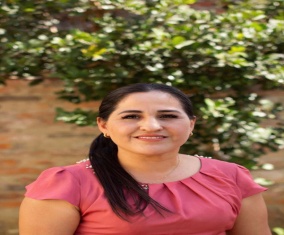 